Publicado en España el 15/07/2024 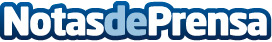 Juan Coll enfatiza los beneficios del mantenimiento proactivo en equipos de cocina profesionalLa compañía, con más de 50 años de trayectoria en el mantenimiento de maquinaria para hostelería, subraya la importancia del mantenimiento proactivo como estrategia esencial para alargar la vida útil de los equipos de cocina profesional y garantizar su óptimo rendimientoDatos de contacto:Joel BotaDpto. Marketing973202491Nota de prensa publicada en: https://www.notasdeprensa.es/juan-coll-enfatiza-los-beneficios-del Categorias: Nacional Gastronomía Industria Alimentaria Restauración Electrodomésticos http://www.notasdeprensa.es